DAFTAR PUSTAKAAgustiningsih, H. (2017). Pengaruh Remunerasi, Kepuasan Kerja dan Organizational Citizenship Behavior (OCB) terhadap Kinerja Pegawai (Studi pada Account Representative Kantor Pelayanan Pajak area Malang Raya Kantor Wilayah Direktorat Jenderal Pajak Jawa Timur III. Disertasi. PROGRAM Doktor Ilmu Manajemen Pasca Sarjana Fakultas Ekonomi Dan Bisnis Universitas Brawijaya Malang.Amponsah-Tawiah, K., & Mensah, J. (2018). Occupational Health and Safety and Organizational Commitment: Evidence from the Ghanaian Mining Industry. Journal of Safety and Health at Work, 7(1), 225–230. https://doi.org/10.1016/j.shaw.2016.01.002Arsan, A. (2019). Pengaruh Iklim Organisasi, Pendidikan Dan Budaya Kerja Terhadap Kinerja Pegawai Negeri Sipil (PNS) Pada Kantor Kecamatan Bahodopi Kabupaten Morowali. Katalogis, 4(8).Aslam, M. (2021). Analisis Kinerja Anggota Polisi Resort Semarang. Jurnal Ekonomi Manajemen Akuntansi, 24(42).Ausri, S. R. (2018). Pengaruh Iklim Organisasi terhadap Komitmen Organisasional dengan Kepuasan Kerja sebagai Variabel Intervening (Studi pada Karyawan Perusahaan Daerah Air Minum Kota Malang). Jurnal Administrasi Bisnis, 60(1). http://administrasibisnis.studentjournal.ub.ac.id/index.php/jab/article/view/2494Avriani, E. (2021). Analisis Kinerja Karyawan Ditinjau Dari Manajemen Talenta Dan Manajemen Pengetahuan Dengan Mediasi Komitmen Organisasi Pada PT. Transco Pratama CRF Sungai Betung Dharmasraya. Jurnal Pundi, 05(02), 301–312.Bangun, W. (2019). Manajemen Sumber Daya Manusia. Erlangga.Bernardin, J. H., & Russel, J. E. A. (2018). Manajemen Sumber Daya Manusia. Salemba Empat.Budianto, F. (2018). Pengaruh Keselamatan dan Kesehatan Kerja Terhadap Komitmen Organisasional Karyawan pada Bagian Produksi PT. Sumber Kencana di Bojonegoro. AGORA, 2(1), 1–6.Cahyadi, M. K., & Utama, I. W. M. (2018). Pengaruh Iklim Organisasi terhadap Komitmen Organisasional dan Retensi Pegawai Kontrak di Bappeda Litbang Provinsi Bali. E-Jurnal Manajemen Unud, 7(10), 5508–5538. https://doi.org/10.24843/EJMUNUD.2018.v07.i10.p11Cahyani, N. P. P. A., & Prianthara, I. B. T. (2022). Pengaruh Lingkungan Kerja, Keselamatan Kesehatan Kerja, Komitmen Organisasi Terhadap Kinerja Perawat RS Siloam Bali. Jurnal Manajemen Kesehatan Yayasan RS. Dr. Soetomo, 8(2), 225–239.Chin, W. W., & Marcoulides, G. (1998). The Partial Least Squares Approach to Structural Equation Modeling. Advances in Hospitality and Leisure, 8(2).Darmawan, I. (2019). Pengaruh Iklim Organisasi Dan Pengembangan Karir Terhadap Komitmen Organisasi Dan Kepuasan Kerja. Jurnal Dakwah Risalah, 28(2), 76–81.Dessler, G. (2020). Manajemen Sumber Daya Manusia. Erlangga.Dwomoh, G., Owusu, E. E., & Addo, M. (2018). Impact Of Occupational Health And Safety Policies On Employees’ Performance In The Ghana’s Timber Industry: Evidence From Lumber And Logs Limited. International Journal of Education and Research, 1(12).Efendi, A., & Putri, A. (2022). Pengaruh Remunerasi, Integritas dan Kepuasan Kerja Terhadap Kinerja Anggota Satuan Lalu Lintas Polres Pasaman Barat. Jurnal Bisnis Kompetif, 1(2), 138–146.Ferdinand, A. (2019). Metode Penelitian Manajemen: Pedoman Penelitian untuk skripsi, Tesis dan Disertai Ilmu Manajemen. Universitas Diponegoro.Firdaus, R. M. (2018). Pengaruh Modal Sosial Dan Leader Member Exchange Terhadap Kinerja Melalui Komitmen Organisasional. Buletin Bisnis & Manajemen, 03(02).Gea, A. D., & Zuraida. (2020). Hubungan Antara Kesehatan dan Keselamatan kerja Terhadap Komitmen Organisasi pada Karyawan di PT. Tjipta Rimba Djaja. Jurnal FPsi, 1(1), 89–100.Gelderen, B. R. Van, & Bik, L. W. (2018). Affective Organizational Commitment, Work Engagement And Service Performance Among Police Officers. Policing: An International Journal, 39(1), 206–221. https://doi.org/10.1108/PIJPSM-10-2015-0123Ghozali, I. (2017). Aplikasi Analysis Multivariate dengan Program SPSS. Universitas Diponegoro.Ghozali, I. (2018). Struktural Equation Modelling Metode Alternatif dengan Partial Least Square (PLS). Badan Penerbit UNDIP.Ghozali, I. (2020). 25 Grand Theory : Teori Besar Ilmu Manajemen, Akuntansi Dan Bisnis : Untuk Landasan Teori Skripsi, Tesis Dan Disertasi. Yoga Pratama Semarang.Hasibuan, M. S. P. (2020). Manajemen Sumber Daya Manusia. Bumi Aksara.Hayati, A. K. N. (2020). Analisis Pengaruh Kompensasi Finansial, Kepuasan Kerja, Dan Iklim Organisasi Terhadap Turnover Intention Dengan Komitmen Organisasi Sebagai Variabel Intervening (Studi Kasus Karyawan BNI Syariah KC Surakarta). Jurnal Ilmiah Mahasiswa IAIN Salatiga.Hernawan, E. (2022). Pengaruh Iklim Organisasi dan Disiplin Kerja Terhadap Kinerja Pegawai PT. Dinamika Airufindo Persada Jakarta Dengan Pengawasan Sebagai Mediator. Jurnal Kajian Ilmiah, 22(3), 293–306.Ikbal, M. (2021). Pengaruh Remunerasi, Budaya Organisasi, dan Pengendalian Internal Terhadap Kinerja Pegawai Pajak. Jurnal Akuntansi, Perpajakan Dan Auditing, 2(1), 126–140.Indramanto, E. N. A., & Harnoto. (2017). Analisis Remunerasi Terhadap Kinerja Anggota Dengan Kepuasan Karier Dan Komitmen Organisasi Sebagai Variabel Mediasi. Bingkai Manajemen (BIMA), 1(20), 522–535.Indrawati, A. D. (2017). Pengaruh Kesehatan Dan Keselamatan Kerja Pada Kepuasan Kerja Dan Komitmen Organisasional. Matrik : Jurnal Manajemen, Strategi Bisnis Dan Kewirausahaan, 11(2), 105–115.Irwan, & Asri. (2022). Pengaruh Kepemimpinan, Iklim Organisasi, Dan Motivasi Kerja Terhadap Kinerja Pegawai Pada Dinas Tanaman Pangan Dan Hortikultura Kabupaten Gowa. Jurnal Inovasi Dan Pelayanan Publik Makassar, 1(2). https://doi.org/10.120066/inovasi-dan-pelayanan-publik-makassar.v1i2.76Jamal, R. S., Firdaus, S., Bakhtiar, Y., & Sanjaya, V. F. (2021). Pengaruh Komitmen Dan Turnover Intention Terhadap Kinerja Karyawan. Jambura Economic Education Journal, 3(1), 38–44.Jaya, D. S. J. (2018). Pengaruh Sistem Kesehatan dan Keselamatan Kerja (K3) dan Etika Kerja Islami Terhadap Kinerja Karyawan dengan Komitmen Afektif sebagai Variabel Mediasi di Perusahaan PT. Kaltim Prima Coal (KPC) Departemen CPP Maintenance. Jurnal Publikasi Program Studi Manajemen Fakultas Ekonomi Universitas Islam Indonesia, 1–22.Jufrizen, & Noor, T. F. (2022). Pengaruh Motivasi Kerja Dan Iklim Organisasi Terhadap Kinerja Karyawan Dimediasi Organization Citizenship Behavior. Jurnal AKTUAL, 20(1), 1–16. https://doi.org/10.47232/aktual.v20i1.144Kaynak, R., Toklu, A. T., Elci, M., & Toklu, I. T. (2016). Effects of Occupational Health and Safety Practices on Organizational Commitment, Work Alienation, and Job Performance: Using the PLS-SEM Approach. International Journal of Business and Management, 11(5). https://doi.org/10.5539/ijbm.v11n5p146Kreitner, R., & Kinicki, A. (2020). Perilaku Organisasi. Salemba Empat.Kurniawati, Y. L. (2022). Pengaruh Kepuasan Kerja, Keselamatan, dan Kesehatan Kerja Terhadap Komitmen Organisasional. Business Management Analysis Journal (BMAJ), 05(01), 62–76. https://doi.org/10.24176/bmaj.v5i1.6786Kursin, Gunistiyo, & Rahmatika, D. N. (2022). The Effect of Work Professionalism, Physical Work Environment and Information Technology on Public Satisfaction Through Performance. Proceedings of the 1st International Conference on Law, Social Science, Economics, and Education, MALAPY 2022, 28 May 202.Kusmeri. (2018). Pengaruh Remunerasi Dan Kepuasan Kerja Terhadap Komitmen Organisasi Dalam Meningkatkan Kinerja Pegawai Di Sekretariat Utama Perpustakaan Nasional. Jurnal Industrial Engineering, 7(1), 43–49. https://doi.org/10.53912/iejm.v7i1.296Listiani, N., & Susilowati, E. S. (2019). Komparasi Sistem Remunerasi pada Instansi Pemerintah dan BUMD. LIPI Press.Lubis, A. O. S. (2019). Pengaruh Remunerasi Dan Semangat Kerja Terhadap Kinerja Pegawai Pada Kantor Kejaksaan Negeri Medan. Universitas Muhammadiyah Sumatera Utara.Luthans, F. (2018). Perilaku Organisasi. Penerbit Andi.Maduningtias, L., Khoir, O. I., & Tarwijo. (2021). Pengaruh (Keselamatan dan Kesehatan Kerja) dan Stres Kerja Terhadap Kinerja Karyawan (Studi kasus pada PT. Ridar Essindo di Tangerang). JIIP-Jurnal Ilmiah Ilmu Pendidikan, 4(4), 279–284. https://doi.org/10.54371/jiip.v4i4.270Mangkunegara, A. P. (2019). Evaluasi Kinerja Sumber Daya Manusia. Refika Aditama.Manulang, M. A. (2018). Manajemen Personalia. Ghalia Indonesia.Martadiani, A. A. M., & Zahrina. (2019). Pengaruh Kompensasi Finansial dan Kepuasan Kerja terhadap Komitmen Organisasional pada PT. Indonesia Natural Laris di Denpasar. Wacana Ekonomi (Jurnal Ekonomi, Bisnis Dan Akuntansi), 18(2), 126–133.Masaunnisa, N. (2019). Pengaruh Kepemimpinan, Motivasi, Iklim Organisasi, Lingkungan Kerja, Dan Reward Terhadap Kinerja Karyawan (Studi Empiris pada BPR Kota dan Kabupaten Magelang). Jurnal Ilmiah Mahasiswa Program Studi Akuntansi Fakultas Ekonomi Dan Bisnis Universitas Muhammadiyah Magelang.Mathis, R. L., & Jackson, J. H. (2020). Manajemen Sumber Daya Manusia. Salemba Empat.Meilinda, H., Budianto, A., & Kader, M. A. (2019). Pengaruh Remunerasi Dan Budaya Kerja Terhadap Kinerja Pegawai (Suatu Studi Pada Balai Besar Wilayah Sungai Citanduy Banjar). Business Management and Entrepreneurship Journal, 1(3), 141–154.Mekta, H. Q. (2017). Pengaruh Kepuasan Kerja dan Komitmen Organisasi terhadap Kinerja Karyawan PT. Indra Kelana Yogyakarta. Skripsi. Yogyakarta: Universitas Negeri Yogyakarta, 1, 1–176.Moeheriono. (2018). Pengukuran Kinerja Berbasis Kompetensi. PT Raja Grafindo Persada.Moenir, H. A. . (2017). Manajemen Pelayanan Umum Di Indonesia. Bumi Aksara.Niddin, S., Agustin, H., & Helmayunita, N. (2021). Pengaruh Remunerasi Terhadap Kinerja ASN Dengan Budaya Organisasi Sebagai Variabel Moderating. Jurnal Eksplorasi Akuntansi, 3(1), 188–202.Nikpour, A. (2018). The Impact Of Organizational Culture On Organizational Performance: The Mediating Role Of Employee’s Organizational Commitment. International Journal of Organizational Leadership, 6(1), 65–72. https://doi.org/10.33844/ijol.2017.60432Nisak, D. K., Isharijadi, & Murwani, J. (2017). Pengaruh K3 (Kesehatan Dan Keselamatan Kerja) Dan Lingkungan Kerja Terhadap Kinerja Karyawan Pada PT PLN (Persero) Area Ponorogo. The 9th FIPA: Forum Ilmiah Pendidikan Akuntansi - Universitas PGRI Madiun, 5(1), 633–644.Notoatmodjo, S. (2018). Pengembangan Sumber Daya Manusia. Rineka Cipta.Nurtika, H., & Sariyathi, N. K. (2018). Pengaruh Kompensasi Finansial dan Kepuasan Kerja terhadap Komitmen Organisasi pada PT Asuransi Sinarmas Cabang Denpasar. E-Jurnal Manajemen Unud, 7(5), 2764–2792. https://doi.org/10.24843/EJMUNUD.2018.v07.i05.p18Panggabean, M. (2019). Manajemen Sumber Daya Manusia. Ghalia Indonesia.Parashakti, R. D., & Putriawati. (2020). Pengaruh Keselamatan Dan Kesehatan Kerja (K3), Lingkungan Kerja Dan Beban Kerja Terhadap Kinerja Karyawan. Jurnal Ilmu Manajemen Terapan, 1(3), 290–304. https://doi.org/10.31933/jimt.v1i3.113Pasaribu, E. K., & Indrawati, A. D. (2019). Pengaruh Iklim Organisasi Dan Kualitas Kehidupan Kerja Terhadap Kinerja Pegawai Dinas Sosial Provinsi Bali. E-Jurnal Manajemen Unud, 5(12), 7785–7809.Permatasari, I., Mus, A. R., & Latief, B. (2022). Pengaruh Remunerasi, Disiplin Kerja Dan Motivasi Terhadap Kinerja Pegawai Kantor Pada Kesyahbandaran Utama Makassar. Journal of Management Science (JMAS), 1(3), 26–36. https://doi.org/10.52103/jms.v3i1.803Pramita, F. (2017). Pengaruh Remunerasi Dan Motivasi Kerja Terhadap Komitmen Organisasi Pegawai Di Universitas Negeri Jakarta. Business Management and Entrepreneurship Journal, 3(1), 51–63.Pupiati, R. T. (2020). Pengaruh Lingkungan Kerja, Keselamatan Dan Kesehatan Kerja, Serta Kompensasi Terhadap Komitmen Organisasi Karyawan Pada Bagian Produksi. Ebbank, 11(1), 53–62.Purnama, T. C. Y. (2018). Pengaruh Iklim Organisasi Dan Kepuasan Kerja Terhadap Komitmen Organisasional Pada Karyawan CV Teguh Jaya. Skripsi Unika Soegijapranata Semarang.Purnamasari, D. L. (2018). Pengaruh Kompensasi Finansial dan Non Finansial terhadap Kepuasan Kerja dan Komitmen Organisasional (Studi pada Karyawan Perusahaan Daerah Air Minum (PDAM) Kota Malang). Jurnal Administrasi Bisnis (JAB), 64(1).Putra, D. A. (2021). Keselamatan Dan Kesehatan Kerja Terhadap Kepuasan Kerja Dan Dampaknya Terhadap Komitmen Karyawan Pada Ud. Trijaya Mandiri Citeureup Bogor – Jawa Barat. Jurnal Publikasi Makasiswa UNIKOM.Putra, R. E., & Prasetya, A. (2018). Pengaruh Program Keselamatan Dan Kesehatan Kerja Terhadap Motivasi Kerja Dan Kinerja Karyawan. Jurnal Administrasi Bisnis (JAB), 56(2), 153–159.Qurbani, D., & Selviyana, U. (2019). Pengaruh Keselamatan & Kesehatan Kerja (K3) Terhadap Kinerja Karyawan Pada PT. Trakindo Utama Cabang BSD. Jimf (Jurnal Ilmiah Manajemen Forkamma), 1(3), 110–129. https://doi.org/10.32493/ frkm.v1i3.2553Raharjo, K. D., & Rahmatika, D. N. (2021). Pengaruh Komunikasi Internal, Quality Of Work Life, Dan Spiritualitas Di Tempat Kerja Terhadap Kinerja Pegawai Melalui Motivasi Kerja (Studi Kasus Pada Kantor Kementerian Agama Kabupaten Pekalongan). Jurnal Manajemen Sumber Daya Manusia, 15(2).Reskiputri, T. D., & Romadhoni, R. (2019). Pengaruh Keselamatan Kerja Dan Kesehatan Kerja (K3) Dan Turnover Intention Terhadap Kinerja Dengan Mediasi Komitmen Organisasi. Jurnal Manajemen Dan Bisnis Indonesia, 5(1), 145–154.Rivai, V., & Sagala, E. J. (2019). Manajemen Sumber Daya Manusia untuk Perusahaan dari Teori ke Praktik. PT. Raja Grasindo Persada.Robbins, S. P., & Judge, T. A. (2020). Perilaku Organisasi. Salemba Empat.Schein, E. H. (2018). Organizational Culture and Leadership. Josey-Bass Publishers.Sedarmayanti. (2019). Manajemen Sumber Daya Manusia Reformasi Birokrasi dan Manajemen Pegawai Negeri Sipil. Mandar Maju.Simalango, M. (2019). Merancang Sistem Remunerasi. Rineka Cipta.Simamora, H. (2019). Manajemen Sumber Daya Manusia. STIEY.Sinambela, L. P. (2018). Reformasi Pelayanan Publik : Teori, Kebijakan dan Implementasi.Sopiah. (2018). Perilaku Organisasi. Andi.Steers, R. M. (2020). Efektivitas Organisasi. Erlangga.Sugiyono. (2020). Metode Penelitian Bisnis. Alfabeta.Supratikno, & Santoso, R. A. (2022). Pengaruh Remunerasi dan Disiplin terhadap Peningkatan Kinerja Pegawai melalui Komitmen Pegawai pada Badan Pengawas Pemilu Jawa Timur. Jurnal Sosial Ekonomi Dan Humaniora, 8(4), 530–549. https://doi.org/10.29303/jseh.v8i4.182Surya. (2018). Manajemen Kinerja. Pustaka Pelajar.Sutopo, J. (2018). Effect Of Budget Participation, Organizational Commitment, Work Satisfaction, Job Relevant Information, Organizational Culture And Locus Of Control On Performance Of Employees Financial Part Of Education Division Regency Of Klaten. ADVANCE, 5(1), 54–61.Tika, M. P. (2020). Budaya Organisasi Dan Peningkatan Kinerja Perusahaan. Bumi Aksara.Timpe, D. (2019). Seri Manajemen Sumber Daya Manusia Kinerja. Erlangga.Uno, H. B. (2019). Teori Motivasi Dan Pengukurannya (Analisis di bidang pendidikan). Bumi Aksara.Wibowo. (2019). Manajemen Kinerja. PT Raja Grafindo Persada.Wintura, W. (2018). Pengaruh Kompetensi, Remunerasi Dan Budaya Organisasi Terhadap Komitmen Organisasi Para Pegawai Universitas Pertahanan. Universitas Pembangunan Nasional Veteran Jakarta.Wirawan. (2019). Evaluasi Kinerja Sumber Daya Manusia (Teori, Aplikasi, dan Penelitian). Salemba Empat.Xiao, Q., Qi, H., & Xiao, L. (2009). Total Reward Strategy: A Human Resources Management Strategy Going with the Trend of the Times. International Journal of Business Management, 4(11), 177–183.Ying, L.-J., & Ya, J. W. (2020). The Remuneration of Management Studies Based on Marginal Utility Theory. Advance Management Science (ICAMS), 587–590.Yuliani, R. (2019). Pengaruh Keselamatan Dan Kesehatan Kerja Dan Disiplin Kerja Terhadap Kinerja Karyawan PT. Kiyokuni Indonesia. Skripsi. Program Studi Manajemen Fakultas Ekonomi Bisnis Dan Ilmu Sosial Universitas Pelita Bangsa.Zaini, A., Gunistiyo, & Rahmatika, D. N. (2022). The Influence of Leadership, Work Discipline, and Remuneration on Employment Spirit and Their Implications on Perumda Employees Perumda Drinking Water Tirta Baribis, Brebes Regency. Proceedings of the 1st International Conference on Law, Social Science, Economics, and Education, MALAPY.Lampiran 1: Kuesioner PenelitianKUESIONER PENELITIANDengan hormat, Saya mahasiswa Magister Manajemen, Program Pasca Sarjana,  Universitas Pancasakti Tegal, sedang melakukan penelitian dengan judul “Pengaruh Penerapan Keselamatan Dan Kesehatan Kerja, Remunerasi, Dan Iklim Organisasi Terhadap Kinerja Prajurit Melalui Komitmen Organisasi Pada Pangkalan TNI Angkatan Laut Tegal”. Berkaitan dengan hal tersebut di atas, maka Saya mohon bantuan  Bapak/Ibu untuk menjawab pertanyaan-pertanyaan yang diajukan dalam  kuesioner (terlampir) secara jujur dan objektif yang akan membantu keberhasilan  penelitian ini. Jawaban dari kuesioner yang diberikan akan terjaga  kerahasiaannya. Identitas serta seluruh jawaban hanya digunakan sebagai bahan  analisis data untuk kepentingan penelitian ini.    Atas perhatian dan kerjasama Bapak/Ibu, saya ucapkan terimaksih yang  sebesar-besarnya.   Hormat sayaRirin PriskaIdentitas RespondenNama Responden………………………………….   (Boleh Tidak Diisi)Jenis Kelamina. Laki-laki				b. PerempuanUsiaa. 20 – 30 Tahunb. 31 – 40 Tahunc. 41 – 50 Tahund. Di atas 51 TahunPendidikan Terakhira. SLTA atau sederajatb. Diplomac. Sarjana (S1)d. Pascasarjana (S2)e. Doktoral (S3)Petunjuk Pengisian KuesionerUntuk pernyataan dibawah ini, dimohon memberikan respon terhadap semua pernyataan dalam kuesioner ini dengan memberikan penilaian tentang sejauh mana pernyataan itu sesuai dengan realita.  Tuliskan nomor pada kotak nilai yang tersedia dengan interval nomor antara 1 sampai dengan 7 pada kotak yang tersedia. Angka tersebut menunjukkan tingkat kesetujuan atau ketidaksetujuan Bapak/Ibu. Untuk lebih jelasnya maka interval tersebut dijelaskan sebagai berikut:Nilai 1	=  	Sangat tidak setuju Nilai 2	=  	Tidak setuju Nilai 3	=  	Kurang setuju Nilai 4	=  	Netral Nilai 5	=  	Cukup setuju Nilai 6	=  	Setuju Nilai 7	=  	Sangat setuju C. Pernyataan Mengenai KinerjaD. Pernyataan Mengenai Penerapan Keselamatan Dan Kesehatan Kerja (K3)E. Pernyataan Mengenai RemunerasiF. Pernyataan Mengenai Iklim OrganisasiG. 	Pernyataan Mengenai Komitmen OrganisasiLampiran 2Tabulasi Data dan Hasil Pengujian Validitas dan ReliabilitasVariabel Penerapan Keselamatan Dan Kesehatan Kerja (K3)CorrelationsReliabilityScale: ALL VARIABLESVariabel RemunerasiCorrelationsReliabilityVariabel Iklim OrganisasiCorrelationsReliabilityVariabel Komitmen OrganisasiCorrelationsReliabilityVariabel Kinerja PrajuritCorrelationsReliabilityLampiran 3Tabulasi Data PenelitianVariabel Penerapan Keselamatan Dan Kesehatan Kerja (K3)Variabel RemunerasiVariabel Iklim OrganisasiVariabel Komitmen OrganisasiVariabel Kinerja Prajurit Lampiran 4Hasil Perhitungan dengan Analisis PLSBootstrapping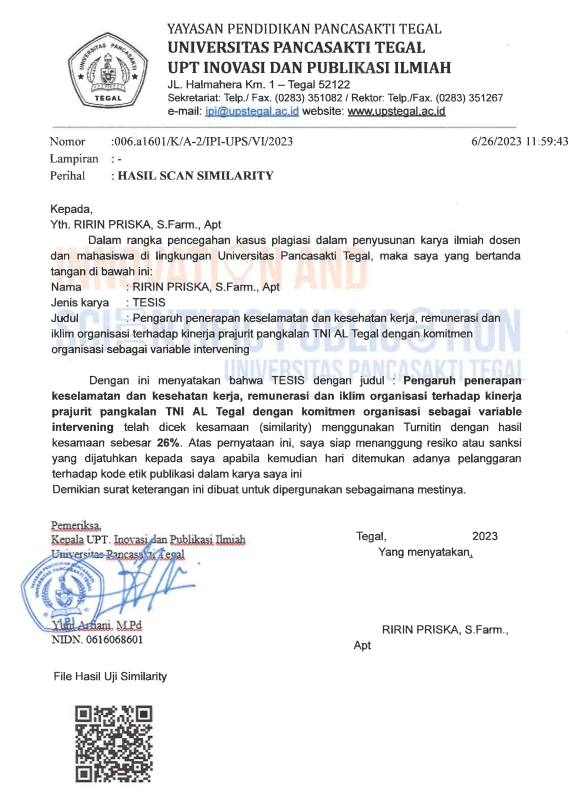 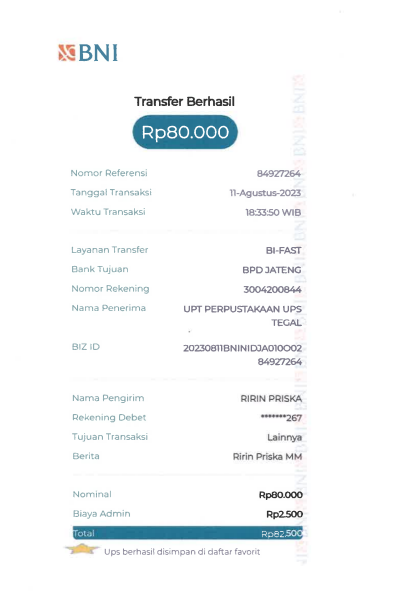 NoPernyataanJawaban Jawaban Jawaban Jawaban Jawaban Jawaban Jawaban NoPernyataanSSSCSNKSTSSTSIndikator QualityIndikator QualityIndikator QualityIndikator QualityIndikator QualityIndikator QualityIndikator QualityIndikator QualityIndikator Quality1Prajurit di Pangkalan TNI Angkatan Laut Tegal memiliki hasil pelaksaan tugas sesuai tugas pokok dengan baik2.Prajurit di Pangkalan TNI Angkatan Laut Tegal mampu menyelesaikan tugas tambahan dengan baikIndikator QuantityIndikator QuantityIndikator QuantityIndikator QuantityIndikator QuantityIndikator QuantityIndikator QuantityIndikator QuantityIndikator Quantity3.Prajurit di Pangkalan TNI Angkatan Laut Tegal mampu menyelesaikan tugas dengan cepat dan tepat4.Prajurit di Pangkalan TNI Angkatan Laut Tegal mampu menyelesaikan pekerjaan rutin dengan baikIndikator TimelinessIndikator TimelinessIndikator TimelinessIndikator TimelinessIndikator TimelinessIndikator TimelinessIndikator TimelinessIndikator TimelinessIndikator Timeliness5.Prajurit di Pangkalan TNI Angkatan Laut Tegal mampu memaksimalkan waktu yang ada untuk menyelesaikan pekerjaan yang diberikan6.Prajurit di Pangkalan TNI Angkatan Laut Tegal memiliki waktu untuk melakukan aktivitas lain setelah tugas selesaiIndikator Cost effectivenessIndikator Cost effectivenessIndikator Cost effectivenessIndikator Cost effectivenessIndikator Cost effectivenessIndikator Cost effectivenessIndikator Cost effectivenessIndikator Cost effectivenessIndikator Cost effectiveness7.Prajurit di Pangkalan TNI Angkatan Laut Tegal mampu menggunakan aset instansi dengan baik8.Prajurit di Pangkalan TNI Angkatan Laut Tegal menggunakan aset instansi hanya untuk keperluan tugasIndikator Need for supervisionIndikator Need for supervisionIndikator Need for supervisionIndikator Need for supervisionIndikator Need for supervisionIndikator Need for supervisionIndikator Need for supervisionIndikator Need for supervisionIndikator Need for supervision9.Prajurit di Pangkalan TNI Angkatan Laut Tegal menyelesaikan tugas tanpa perlu diawasi oleh pimpinan10.Atasan melakukan pengawasan dan penilaian terhadap semua kegiatan yang ada di instansiIndikator Interpersonal impactIndikator Interpersonal impactIndikator Interpersonal impactIndikator Interpersonal impactIndikator Interpersonal impactIndikator Interpersonal impactIndikator Interpersonal impactIndikator Interpersonal impactIndikator Interpersonal impact11.Prajurit di Pangkalan TNI Angkatan Laut Tegal berkomitmen bekerja dengan baik demi kemajuan instansi12Prajurit di Pangkalan TNI Angkatan Laut Tegal menjunjung tinggi integritas pada saat bekerjaNoPernyataanJawaban Jawaban Jawaban Jawaban Jawaban Jawaban Jawaban NoPernyataanSSSCSNKSTSSTSIndikator Kesehatan KerjaIndikator Kesehatan KerjaIndikator Kesehatan KerjaIndikator Kesehatan KerjaIndikator Kesehatan KerjaIndikator Kesehatan KerjaIndikator Kesehatan KerjaIndikator Kesehatan KerjaIndikator Kesehatan Kerja1Instansi memperhatikan kesehatan fisik setiap prajurit (urikkes)2.Instansi memperhatikan kesehatan mental setiap prajuritIndikator Lingkungan kerja fisikIndikator Lingkungan kerja fisikIndikator Lingkungan kerja fisikIndikator Lingkungan kerja fisikIndikator Lingkungan kerja fisikIndikator Lingkungan kerja fisikIndikator Lingkungan kerja fisikIndikator Lingkungan kerja fisikIndikator Lingkungan kerja fisik3.Instansi memiliki aturan terkait penempatan peralatan yang digunakan dalam kegiatan sehari-hari4.Instansi memiliki perlengkapan kesehatan dan keselamatan kerja sesuai standar yang ditentukanIndikator Lingkungan sosial psikologisIndikator Lingkungan sosial psikologisIndikator Lingkungan sosial psikologisIndikator Lingkungan sosial psikologisIndikator Lingkungan sosial psikologisIndikator Lingkungan sosial psikologisIndikator Lingkungan sosial psikologisIndikator Lingkungan sosial psikologisIndikator Lingkungan sosial psikologis5.Instansi memiliki system kerja yang jelas agar terjaga ketertiban dalam bertugas6.Instansi memberikan asuransi untuk perawatan kesehatan dan asuransi untuk kecelakaan kerjaNoPernyataanJawaban Jawaban Jawaban Jawaban Jawaban Jawaban Jawaban NoPernyataanSSSCSNKSTSSTSIndikator ImbalanIndikator ImbalanIndikator ImbalanIndikator ImbalanIndikator ImbalanIndikator ImbalanIndikator ImbalanIndikator ImbalanIndikator Imbalan1Gaji pokok yang diterima sesuai dengan berat ringannya tugas (beban kerja)2.Tunjangan kinerja yang diterima sesuai dengan beban kerjaIndikator PenghargaanIndikator PenghargaanIndikator PenghargaanIndikator PenghargaanIndikator PenghargaanIndikator PenghargaanIndikator PenghargaanIndikator PenghargaanIndikator Penghargaan3.Instansi memberikan pujian (penghargaan) atas prestasi kerja yang diraih prajurit4.Instansi memberikan promosi jabatan sesuai dengan prestasi kerja yang diraih prajuritIndikator Balas JasaIndikator Balas JasaIndikator Balas JasaIndikator Balas JasaIndikator Balas JasaIndikator Balas JasaIndikator Balas JasaIndikator Balas JasaIndikator Balas Jasa5.Instansi memberikan asuransi kesehatan sesuai dengan harapan6.Instansi memberikan penghargaan  yang memadai atas prestasi yang diraih prajuritNoPernyataanJawaban Jawaban Jawaban Jawaban Jawaban Jawaban Jawaban NoPernyataanSSSCSNKSTSSTSIndikator StrukturIndikator StrukturIndikator StrukturIndikator StrukturIndikator StrukturIndikator StrukturIndikator StrukturIndikator StrukturIndikator Struktur1Prajurit di Pangkalan TNI Angkatan Laut Tegal mengetahui dengan jelas hierarkhi dan garis komando di instansi yang memiliki kewenangan untuk mengambil keputusan2.Setiap tugas atau pekerjaan di instansi didefinisikan dengan jelas dan terstrukturIndikator Tanggung JawabIndikator Tanggung JawabIndikator Tanggung JawabIndikator Tanggung JawabIndikator Tanggung JawabIndikator Tanggung JawabIndikator Tanggung JawabIndikator Tanggung JawabIndikator Tanggung Jawab3.Instansi menghendaki setiap prajurit rasa tanggung jawab atas pekerjaannya4.Instansi memiliki standar hasil kerja yang harus dipenuhi oleh setiap prajuritIndikator RisikoIndikator RisikoIndikator RisikoIndikator RisikoIndikator RisikoIndikator RisikoIndikator RisikoIndikator RisikoIndikator Risiko5.Prajurit di Pangkalan TNI Angkatan Laut Tegal siap menghadapi resiko dalam menjalankan tugasnya6.Prajurit di Pangkalan TNI Angkatan Laut Tegal siap menerima sanksi atas pelanggaran yang dilakukanIndikator Kehangatan dan dukunganIndikator Kehangatan dan dukunganIndikator Kehangatan dan dukunganIndikator Kehangatan dan dukunganIndikator Kehangatan dan dukunganIndikator Kehangatan dan dukunganIndikator Kehangatan dan dukunganIndikator Kehangatan dan dukunganIndikator Kehangatan dan dukungan7.Interaksi antara atasan dan bawahan di instansi terjalin dengan baik8.Interaksi antar rekan kerja di instansi terjalin dengan baikIndikator KonflikIndikator KonflikIndikator KonflikIndikator KonflikIndikator KonflikIndikator KonflikIndikator KonflikIndikator KonflikIndikator Konflik9.Suasana kerja di instansi cukup harmonis sehingga terasa nyaman untuk bekerja10.Instansi memberikan dukungan fasilitas untuk mempermudah pelaksanaan tugasNoPernyataanJawaban Jawaban Jawaban Jawaban Jawaban Jawaban Jawaban NoPernyataanSSSCSNKSTSSTSIndikator Komitmen AfektifIndikator Komitmen AfektifIndikator Komitmen AfektifIndikator Komitmen AfektifIndikator Komitmen AfektifIndikator Komitmen AfektifIndikator Komitmen AfektifIndikator Komitmen AfektifIndikator Komitmen Afektif1Terdapat keselarasan visi dan misi instansi dengan tujuan dan nilai-nilai yang dianut oleh prajurit2.Prajurit di Pangkalan TNI Angkatan Laut Tegal merasa bangga bisa menjadi bagian anggota organisasiIndikator Komitmen BerkelanjutanIndikator Komitmen BerkelanjutanIndikator Komitmen BerkelanjutanIndikator Komitmen BerkelanjutanIndikator Komitmen BerkelanjutanIndikator Komitmen BerkelanjutanIndikator Komitmen BerkelanjutanIndikator Komitmen BerkelanjutanIndikator Komitmen Berkelanjutan3.Prajurit di Pangkalan TNI Angkatan Laut Tegal mempunyai rasa memiliki dan rasa mencintai instansi4.Prajurit di Pangkalan TNI Angkatan Laut Tegal merasa rugi jika meninggalkan instansi (Keluar dari TNI Angkatan Laut)Indikator Komitmen NormatifIndikator Komitmen NormatifIndikator Komitmen NormatifIndikator Komitmen NormatifIndikator Komitmen NormatifIndikator Komitmen NormatifIndikator Komitmen NormatifIndikator Komitmen NormatifIndikator Komitmen Normatif5.Prajurit di Pangkalan TNI Angkatan Laut Tegal akan bertahan di instansi meskipun menhadapi masa sulit6.Prajurit di Pangkalan TNI Angkatan Laut Tegal memiliki kewajiban loyal kepada instansi yaitu dengan melaksanakan tugas dengan baikNoKKK1KKK2KKK3KKK4KKK5KKK6KKK177656536277776741376666738477666739577666638677666638766646634866646634944444424107656663611776766391277767741137766663814666666361576656737166676763817765567361866666636196656763620777666392165767738227675763823776667392477676740257545753326444444242776556736287766774029766777403077767640CorrelationsCorrelationsCorrelationsCorrelationsCorrelationsCorrelationsCorrelationsCorrelationsCorrelationsKKK1KKK2KKK3KKK4KKK5KKK6KKKKKK1Pearson Correlation1.788**.463*.557**.631**.678**.857**KKK1Sig. (2-tailed).000.010.001.000.000.000KKK1N30303030303030KKK2Pearson Correlation.788**1.622**.606**.421*.550**.839**KKK2Sig. (2-tailed).000.000.000.020.002.000KKK2N30303030303030KKK3Pearson Correlation.463*.622**1.485**.548**.534**.769**KKK3Sig. (2-tailed).010.000.007.002.002.000KKK3N30303030303030KKK4Pearson Correlation.557**.606**.485**1.453*.553**.770**KKK4Sig. (2-tailed).001.000.007.012.002.000KKK4N30303030303030KKK5Pearson Correlation.631**.421*.548**.453*1.545**.740**KKK5Sig. (2-tailed).000.020.002.012.002.000KKK5N30303030303030KKK6Pearson Correlation.678**.550**.534**.553**.545**1.807**KKK6Sig. (2-tailed).000.002.002.002.002.000KKK6N30303030303030KKKPearson Correlation.857**.839**.769**.770**.740**.807**1KKKSig. (2-tailed).000.000.000.000.000.000KKKN30303030303030**. Correlation is significant at the 0.01 level (2-tailed).**. Correlation is significant at the 0.01 level (2-tailed).**. Correlation is significant at the 0.01 level (2-tailed).**. Correlation is significant at the 0.01 level (2-tailed).**. Correlation is significant at the 0.01 level (2-tailed).**. Correlation is significant at the 0.01 level (2-tailed).**. Correlation is significant at the 0.01 level (2-tailed).**. Correlation is significant at the 0.01 level (2-tailed).**. Correlation is significant at the 0.01 level (2-tailed).*. Correlation is significant at the 0.05 level (2-tailed).*. Correlation is significant at the 0.05 level (2-tailed).*. Correlation is significant at the 0.05 level (2-tailed).*. Correlation is significant at the 0.05 level (2-tailed).*. Correlation is significant at the 0.05 level (2-tailed).*. Correlation is significant at the 0.05 level (2-tailed).*. Correlation is significant at the 0.05 level (2-tailed).*. Correlation is significant at the 0.05 level (2-tailed).*. Correlation is significant at the 0.05 level (2-tailed).Case Processing SummaryCase Processing SummaryCase Processing SummaryCase Processing SummaryN%CasesValid30100.0CasesExcludeda0.0CasesTotal30100.0a. Listwise deletion based on all variables in the procedure.a. Listwise deletion based on all variables in the procedure.a. Listwise deletion based on all variables in the procedure.a. Listwise deletion based on all variables in the procedure.Reliability StatisticsReliability StatisticsCronbach's AlphaN of Items.8846Item-Total StatisticsItem-Total StatisticsItem-Total StatisticsItem-Total StatisticsItem-Total StatisticsScale Mean if Item DeletedScale Variance if Item DeletedCorrected Item-Total CorrelationCronbach's Alpha if Item DeletedKKK130.166711.178.785.850KKK230.500011.086.754.855KKK330.833311.454.651.872KKK431.066711.444.653.872KKK530.566712.254.635.874KKK630.533311.361.710.862NoREM1REM2REM3REM4REM5REM6REM165556532266666636366667637467667638567667638667667638767666435863666431933333318106565653311666666361266666636136466773614666666361566646432166766773917454444251864546631196356653120636465302167665636227766663823557667362463676634257454663226333333182733667631287766763929776766393077666638CorrelationsCorrelationsCorrelationsCorrelationsCorrelationsCorrelationsCorrelationsCorrelationsCorrelationsREM1REM2REM3REM4REM5REM6REMREM1Pearson Correlation1.529**.612**.502**.597**.508**.777**REM1Sig. (2-tailed).003.000.005.000.004.000REM1N30303030303030REM2Pearson Correlation.529**1.467**.457*.382*.391*.723**REM2Sig. (2-tailed).003.009.011.038.033.000REM2N30303030303030REM3Pearson Correlation.612**.467**1.762**.811**.703**.874**REM3Sig. (2-tailed).000.009.000.000.000.000REM3N30303030303030REM4Pearson Correlation.502**.457*.762**1.667**.657**.820**REM4Sig. (2-tailed).005.011.000.000.000.000REM4N30303030303030REM5Pearson Correlation.597**.382*.811**.667**1.730**.838**REM5Sig. (2-tailed).000.038.000.000.000.000REM5N30303030303030REM6Pearson Correlation.508**.391*.703**.657**.730**1.804**REM6Sig. (2-tailed).004.033.000.000.000.000REM6N30303030303030REMPearson Correlation.777**.723**.874**.820**.838**.804**1REMSig. (2-tailed).000.000.000.000.000.000REMN30303030303030**. Correlation is significant at the 0.01 level (2-tailed).**. Correlation is significant at the 0.01 level (2-tailed).**. Correlation is significant at the 0.01 level (2-tailed).**. Correlation is significant at the 0.01 level (2-tailed).**. Correlation is significant at the 0.01 level (2-tailed).**. Correlation is significant at the 0.01 level (2-tailed).**. Correlation is significant at the 0.01 level (2-tailed).**. Correlation is significant at the 0.01 level (2-tailed).**. Correlation is significant at the 0.01 level (2-tailed).*. Correlation is significant at the 0.05 level (2-tailed).*. Correlation is significant at the 0.05 level (2-tailed).*. Correlation is significant at the 0.05 level (2-tailed).*. Correlation is significant at the 0.05 level (2-tailed).*. Correlation is significant at the 0.05 level (2-tailed).*. Correlation is significant at the 0.05 level (2-tailed).*. Correlation is significant at the 0.05 level (2-tailed).*. Correlation is significant at the 0.05 level (2-tailed).*. Correlation is significant at the 0.05 level (2-tailed).Case Processing SummaryCase Processing SummaryCase Processing SummaryCase Processing SummaryN%CasesValid30100.0CasesExcludeda0.0CasesTotal30100.0a. Listwise deletion based on all variables in the procedure.a. Listwise deletion based on all variables in the procedure.a. Listwise deletion based on all variables in the procedure.a. Listwise deletion based on all variables in the procedure.Reliability StatisticsReliability StatisticsCronbach's AlphaN of Items.8736Item-Total StatisticsItem-Total StatisticsItem-Total StatisticsItem-Total StatisticsItem-Total StatisticsScale Mean if Item DeletedScale Variance if Item DeletedCorrected Item-Total CorrelationCronbach's Alpha if Item DeletedREM127.866721.154.673.852REM228.333319.264.525.900REM328.000021.586.826.835REM428.166720.833.736.842REM527.666720.920.764.839REM628.133321.016.714.846NoIKO1IKO2IKO3IKO4IKO5IKO6IKO7IKO8IKO9IKO10IKO166665665665827766766667643766666666661476666666766257666776776656766677677665744464446444484446444644449445445444543107666676666621177767666666412777677777769136666444646521477666766676415767667766563166666444644501744545464644618546666666657195565556655532077767777776921667647664456227776666666632376666677766424766666777765257776556777642644544544454327767666444454287777777777702976777766766630777777667667CorrelationsCorrelationsCorrelationsCorrelationsCorrelationsCorrelationsCorrelationsCorrelationsCorrelationsCorrelationsCorrelationsCorrelationsCorrelationsIKO1IKO2IKO3IKO4IKO5IKO6IKO7IKO8IKO9IKO10IKOIKO1Pearson Correlation1.907**.793**.686**.749**.722**.617**.582**.668**.648**.909**IKO1Sig. (2-tailed).000.000.000.000.000.000.001.000.000.000IKO1N3030303030303030303030IKO2Pearson Correlation.907**1.803**.636**.637**.604**.549**.549**.560**.663**.848**IKO2Sig. (2-tailed).000.000.000.000.000.002.002.001.000.000IKO2N3030303030303030303030IKO3Pearson Correlation.793**.803**1.523**.600**.674**.576**.351.488**.463**.768**IKO3Sig. (2-tailed).000.000.003.000.000.001.057.006.010.000IKO3N3030303030303030303030IKO4Pearson Correlation.686**.636**.523**1.526**.501**.357.655**.435*.394*.682**IKO4Sig. (2-tailed).000.000.003.003.005.053.000.016.031.000IKO4N3030303030303030303030IKO5Pearson Correlation.749**.637**.600**.526**1.771**.704**.475**.820**.662**.870**IKO5Sig. (2-tailed).000.000.000.003.000.000.008.000.000.000IKO5N3030303030303030303030IKO6Pearson Correlation.722**.604**.674**.501**.771**1.698**.404*.633**.541**.815**IKO6Sig. (2-tailed).000.000.000.005.000.000.027.000.002.000IKO6N3030303030303030303030IKO7Pearson Correlation.617**.549**.576**.357.704**.698**1.593**.850**.642**.825**IKO7Sig. (2-tailed).000.002.001.053.000.000.001.000.000.000IKO7N3030303030303030303030IKO8Pearson Correlation.582**.549**.351.655**.475**.404*.593**1.606**.588**.706**IKO8Sig. (2-tailed).001.002.057.000.008.027.001.000.001.000IKO8N3030303030303030303030IKO9Pearson Correlation.668**.560**.488**.435*.820**.633**.850**.606**1.758**.857**IKO9Sig. (2-tailed).000.001.006.016.000.000.000.000.000.000IKO9N3030303030303030303030IKO10Pearson Correlation.648**.663**.463**.394*.662**.541**.642**.588**.758**1.796**IKO10Sig. (2-tailed).000.000.010.031.000.002.000.001.000.000IKO10N3030303030303030303030IKOPearson Correlation.909**.848**.768**.682**.870**.815**.825**.706**.857**.796**1IKOSig. (2-tailed).000.000.000.000.000.000.000.000.000.000IKON3030303030303030303030**. Correlation is significant at the 0.01 level (2-tailed).**. Correlation is significant at the 0.01 level (2-tailed).**. Correlation is significant at the 0.01 level (2-tailed).**. Correlation is significant at the 0.01 level (2-tailed).**. Correlation is significant at the 0.01 level (2-tailed).**. Correlation is significant at the 0.01 level (2-tailed).**. Correlation is significant at the 0.01 level (2-tailed).**. Correlation is significant at the 0.01 level (2-tailed).**. Correlation is significant at the 0.01 level (2-tailed).**. Correlation is significant at the 0.01 level (2-tailed).**. Correlation is significant at the 0.01 level (2-tailed).**. Correlation is significant at the 0.01 level (2-tailed).**. Correlation is significant at the 0.01 level (2-tailed).*. Correlation is significant at the 0.05 level (2-tailed).*. Correlation is significant at the 0.05 level (2-tailed).*. Correlation is significant at the 0.05 level (2-tailed).*. Correlation is significant at the 0.05 level (2-tailed).*. Correlation is significant at the 0.05 level (2-tailed).*. Correlation is significant at the 0.05 level (2-tailed).*. Correlation is significant at the 0.05 level (2-tailed).*. Correlation is significant at the 0.05 level (2-tailed).*. Correlation is significant at the 0.05 level (2-tailed).*. Correlation is significant at the 0.05 level (2-tailed).*. Correlation is significant at the 0.05 level (2-tailed).*. Correlation is significant at the 0.05 level (2-tailed).*. Correlation is significant at the 0.05 level (2-tailed).Case Processing SummaryCase Processing SummaryCase Processing SummaryCase Processing SummaryN%CasesValid30100.0CasesExcludeda0.0CasesTotal30100.0a. Listwise deletion based on all variables in the procedure.a. Listwise deletion based on all variables in the procedure.a. Listwise deletion based on all variables in the procedure.a. Listwise deletion based on all variables in the procedure.Reliability StatisticsReliability StatisticsCronbach's AlphaN of Items.94110Item-Total StatisticsItem-Total StatisticsItem-Total StatisticsItem-Total StatisticsItem-Total StatisticsScale Mean if Item DeletedScale Variance if Item DeletedCorrected Item-Total CorrelationCronbach's Alpha if Item DeletedIKO152.666754.437.880.929IKO253.033356.723.806.933IKO352.766760.530.721.937IKO453.033363.068.631.941IKO553.200055.407.830.931IKO653.000057.103.763.935IKO753.166757.454.778.934IKO852.933360.754.643.940IKO953.100054.852.811.933IKO1053.200057.890.742.936NoKMO1KMO2KMO3KMO4KMO5KMO6KMO167666637276776639376676638476676638566676637666676637746664632846664430945544426106566673611777777421277777742136666663614666666361567676638166666663617554444261866666636195656663420677746372167776740226667773923677766392467776740256754563326455444262756777638287777774229777767413067676739CorrelationsCorrelationsCorrelationsCorrelationsCorrelationsCorrelationsCorrelationsCorrelationsCorrelationsKMO1KMO2KMO3KMO4KMO5KMO6KMOKMO1Pearson Correlation1.536**.547**.619**.711**.719**.832**KMO1Sig. (2-tailed).002.002.000.000.000.000KMO1N30303030303030KMO2Pearson Correlation.536**1.638**.566**.414*.631**.727**KMO2Sig. (2-tailed).002.000.001.023.000.000KMO2N30303030303030KMO3Pearson Correlation.547**.638**1.817**.547**.664**.829**KMO3Sig. (2-tailed).002.000.000.002.000.000KMO3N30303030303030KMO4Pearson Correlation.619**.566**.817**1.668**.716**.881**KMO4Sig. (2-tailed).000.001.000.000.000.000KMO4N30303030303030KMO5Pearson Correlation.711**.414*.547**.668**1.768**.837**KMO5Sig. (2-tailed).000.023.002.000.000.000KMO5N30303030303030KMO6Pearson Correlation.719**.631**.664**.716**.768**1.901**KMO6Sig. (2-tailed).000.000.000.000.000.000KMO6N30303030303030KMOPearson Correlation.832**.727**.829**.881**.837**.901**1KMOSig. (2-tailed).000.000.000.000.000.000KMON30303030303030**. Correlation is significant at the 0.01 level (2-tailed).**. Correlation is significant at the 0.01 level (2-tailed).**. Correlation is significant at the 0.01 level (2-tailed).**. Correlation is significant at the 0.01 level (2-tailed).**. Correlation is significant at the 0.01 level (2-tailed).**. Correlation is significant at the 0.01 level (2-tailed).**. Correlation is significant at the 0.01 level (2-tailed).**. Correlation is significant at the 0.01 level (2-tailed).**. Correlation is significant at the 0.01 level (2-tailed).*. Correlation is significant at the 0.05 level (2-tailed).*. Correlation is significant at the 0.05 level (2-tailed).*. Correlation is significant at the 0.05 level (2-tailed).*. Correlation is significant at the 0.05 level (2-tailed).*. Correlation is significant at the 0.05 level (2-tailed).*. Correlation is significant at the 0.05 level (2-tailed).*. Correlation is significant at the 0.05 level (2-tailed).*. Correlation is significant at the 0.05 level (2-tailed).*. Correlation is significant at the 0.05 level (2-tailed).Case Processing SummaryCase Processing SummaryCase Processing SummaryCase Processing SummaryN%CasesValid30100.0CasesExcludeda0.0CasesTotal30100.0a. Listwise deletion based on all variables in the procedure.a. Listwise deletion based on all variables in the procedure.a. Listwise deletion based on all variables in the procedure.a. Listwise deletion based on all variables in the procedure.Reliability StatisticsReliability StatisticsCronbach's AlphaN of Items.9126Item-Total StatisticsItem-Total StatisticsItem-Total StatisticsItem-Total StatisticsItem-Total StatisticsScale Mean if Item DeletedScale Variance if Item DeletedCorrected Item-Total CorrelationCronbach's Alpha if Item DeletedKMO130.466713.982.747.897KMO230.066716.064.640.912KMO330.200014.924.761.896KMO430.033313.068.809.888KMO530.600013.697.749.897KMO630.300013.459.848.882NoKNP1KNP2KNP3KNP4KNP5KNP6KNP7KNP8KNP9KNP10KNP11KNP12KNP176666756676775277666766766676366666666767775476666566767775566666666776674676666666766775764665444445658864665444445658944444444445449106656665656777111777777776776821266666666666672137777766767667914666667677667761567665767676776166767667666767617666676576677751866666666666672196566556666666920777777777677832166565464377766227766565757777523777666777677802477777777666781255667647767777526444444444434472766676557667774287777767767778229777766777777823076677666777779CorrelationsCorrelationsCorrelationsCorrelationsCorrelationsCorrelationsCorrelationsCorrelationsCorrelationsCorrelationsCorrelationsCorrelationsCorrelationsCorrelationsCorrelationsKNP1KNP2KNP3KNP4KNP5KNP6KNP7KNP8KNP9KNP10KNP11KNP12KNPKNP1Pearson Correlation1.700**.802**.679**.681**.641**.521**.557**.548**.573**.573**.675**.802**KNP1Sig. (2-tailed).000.000.000.000.000.003.001.002.001.001.000.000KNP1N30303030303030303030303030KNP2Pearson Correlation.700**1.687**.675**.675**.756**.797**.822**.600**.799**.707**.604**.908**KNP2Sig. (2-tailed).000.000.000.000.000.000.000.000.000.000.000.000KNP2N30303030303030303030303030KNP3Pearson Correlation.802**.687**1.817**.752**.571**.694**.717**.605**.512**.527**.580**.834**KNP3Sig. (2-tailed).000.000.000.000.001.000.000.000.004.003.001.000KNP3N30303030303030303030303030KNP4Pearson Correlation.679**.675**.817**1.783**.415*.690**.657**.467**.633**.703**.675**.820**KNP4Sig. (2-tailed).000.000.000.000.023.000.000.009.000.000.000.000KNP4N30303030303030303030303030KNP5Pearson Correlation.681**.675**.752**.783**1.631**.642**.703**.642**.566**.620**.568**.839**KNP5Sig. (2-tailed).000.000.000.000.000.000.000.000.001.000.001.000KNP5N30303030303030303030303030KNP6Pearson Correlation.641**.756**.571**.415*.631**1.523**.706**.678**.542**.374*.431*.758**KNP6Sig. (2-tailed).000.000.001.023.000.003.000.000.002.042.017.000KNP6N30303030303030303030303030KNP7Pearson Correlation.521**.797**.694**.690**.642**.523**1.675**.638**.675**.631**.484**.819**KNP7Sig. (2-tailed).003.000.000.000.000.003.000.000.000.000.007.000KNP7N30303030303030303030303030KNP8Pearson Correlation.557**.822**.717**.657**.703**.706**.675**1.730**.701**.642**.618**.882**KNP8Sig. (2-tailed).001.000.000.000.000.000.000.000.000.000.000.000KNP8N30303030303030303030303030KNP9Pearson Correlation.548**.600**.605**.467**.642**.678**.638**.730**1.489**.465**.464**.766**KNP9Sig. (2-tailed).002.000.000.009.000.000.000.000.006.010.010.000KNP9N30303030303030303030303030KNP10Pearson Correlation.573**.799**.512**.633**.566**.542**.675**.701**.489**1.711**.640**.805**KNP10Sig. (2-tailed).001.000.004.000.001.002.000.000.006.000.000.000KNP10N30303030303030303030303030KNP11Pearson Correlation.573**.707**.527**.703**.620**.374*.631**.642**.465**.711**1.772**.784**KNP11Sig. (2-tailed).001.000.003.000.000.042.000.000.010.000.000.000KNP11N30303030303030303030303030KNP12Pearson Correlation.675**.604**.580**.675**.568**.431*.484**.618**.464**.640**.772**1.757**KNP12Sig. (2-tailed).000.000.001.000.001.017.007.000.010.000.000.000KNP12N30303030303030303030303030KNPPearson Correlation.802**.908**.834**.820**.839**.758**.819**.882**.766**.805**.784**.757**1KNPSig. (2-tailed).000.000.000.000.000.000.000.000.000.000.000.000KNPN30303030303030303030303030**. Correlation is significant at the 0.01 level (2-tailed).**. Correlation is significant at the 0.01 level (2-tailed).**. Correlation is significant at the 0.01 level (2-tailed).**. Correlation is significant at the 0.01 level (2-tailed).**. Correlation is significant at the 0.01 level (2-tailed).**. Correlation is significant at the 0.01 level (2-tailed).**. Correlation is significant at the 0.01 level (2-tailed).**. Correlation is significant at the 0.01 level (2-tailed).**. Correlation is significant at the 0.01 level (2-tailed).**. Correlation is significant at the 0.01 level (2-tailed).**. Correlation is significant at the 0.01 level (2-tailed).**. Correlation is significant at the 0.01 level (2-tailed).**. Correlation is significant at the 0.01 level (2-tailed).**. Correlation is significant at the 0.01 level (2-tailed).**. Correlation is significant at the 0.01 level (2-tailed).*. Correlation is significant at the 0.05 level (2-tailed).*. Correlation is significant at the 0.05 level (2-tailed).*. Correlation is significant at the 0.05 level (2-tailed).*. Correlation is significant at the 0.05 level (2-tailed).*. Correlation is significant at the 0.05 level (2-tailed).*. Correlation is significant at the 0.05 level (2-tailed).*. Correlation is significant at the 0.05 level (2-tailed).*. Correlation is significant at the 0.05 level (2-tailed).*. Correlation is significant at the 0.05 level (2-tailed).*. Correlation is significant at the 0.05 level (2-tailed).*. Correlation is significant at the 0.05 level (2-tailed).*. Correlation is significant at the 0.05 level (2-tailed).*. Correlation is significant at the 0.05 level (2-tailed).*. Correlation is significant at the 0.05 level (2-tailed).*. Correlation is significant at the 0.05 level (2-tailed).Case Processing SummaryCase Processing SummaryCase Processing SummaryCase Processing SummaryN%CasesValid30100.0CasesExcludeda0.0CasesTotal30100.0a. Listwise deletion based on all variables in the procedure.a. Listwise deletion based on all variables in the procedure.a. Listwise deletion based on all variables in the procedure.a. Listwise deletion based on all variables in the procedure.Reliability StatisticsReliability StatisticsCronbach's AlphaN of Items.95212Item-Total StatisticsItem-Total StatisticsItem-Total StatisticsItem-Total StatisticsItem-Total StatisticsScale Mean if Item DeletedScale Variance if Item DeletedCorrected Item-Total CorrelationCronbach's Alpha if Item DeletedKNP166.633370.309.765.948KNP266.833366.489.886.944KNP366.866770.671.805.947KNP466.700070.907.790.947KNP567.000069.517.808.946KNP667.166768.351.702.950KNP767.066767.995.778.947KNP866.800065.821.851.945KNP967.000067.310.706.950KNP1066.800068.579.762.948KNP1166.600069.490.739.948KNP1266.433371.082.714.949NoKKK1KKK2KKK3KKK4KKK5KKK617777772777767376677747777775113212676666676664668776666977666610776666117766661277666613776666147777771566666616667667177766661866646619776666207765652177776722766667237766672477666625776666266664662766646628444444297656663077676631777677327766663366666634766567356676763676556737666666386656763977766640657677417675764277666743776767447545754544444446765567477766774876677749777676506655565166556652655355532342245477667755555555566665565765535558776776596676676077677761676276626666666377776664776666656677766667777667666667686666666976766770776677717767777266676673767666746666667566666676654444776544447877667679766757806666668177676782776667837655678466666585765776866666668766666688666666897767779064446691776667927646649366556694667666957767769666566597666666NoREM1REM2REM3REM4REM5REM617777772766676377666647767775444413646666676776668565666956566610565666115656661256566613565666145545661577676716676766176666661867666419666666206555652166666622666676236766762467667625676676266766642764666428333333296565653066666631666666326466773366666634666464356466773645444437665466386556653963646540676656417766664255766743636766447754664533333346336676477766764877676649776666506655445166445552555455533324335466667655553535566333665755555558667777593565656033766661665677624466666377776664676777657766766677567667666667686666666977557570676666717776767276777773776666743343637533436376444444774444447866666679667567806666668167655482667667837777778455655585777777866666668766666688666666895556759044446691666666926744649377666694665666956664669666666597464464NoIKO1IKO2IKO3IKO4IKO5IKO6IKO7IKO8IKO9IKO10177777777772776677777737776677776477777777775441134111366666666666744464446448666667676696666676766106666676766116666666666126666676766136666676766147777777777157777777767167767776677177676667676184446444644197676667676206666566566217766766667227666666666237666666676247666776776257666776776264446444644274446444644284454454445297666676666307776766666317776777777326666444646337766676667347676677665356666444644364454546464375466666666385565556655397776777777406676476644417776666666427666667776437666667777447776556777454454454445467676664444477777777777487677776676497777776676505665666344516555565566525555444555532223313232547776776776555555557555566665666565574565544555586666665546597566766666607776666666617666667773626666666666637666667776646666677766657677655767667676645777676666666666686666666666697577777765707667666665717676666666727666667776736677666676746665466665756665466665764454444544774454444544786676666666796765456454806666666666816765656566826676666576837777777777846666655656857777766777866666666666876666666666886666666666897777777777904436554443917666666666927566675444936666676665947666776666957676666667966666556666976664666666NoKMO1KMO2KMO3KMO4KMO5KMO617777772777777377767746777775212121667766774666468667766966776610677667116766661267766713667766147777771566767716777767176676661846664619667666206766662176776622766766237667662466676625666766264666462746664428455444296566673077777731777777326666663366666634676766356666663655444437666666385656663967774640677767416667774267776643677767446754564545544446567776477777774877776749676767506535565155566652555445531111115467767755555555565665565755544558777557596663666067776661676777626666666376766664677666657767666677766767666666686677676977777770556467716677667266666773677667744666667546666676445444774454447866666679564567806366668166656782566557837777778466566585767666866666668766666688666666897777779064234491666766925747779377676794676667956474679666656697466566NoKNP1KNP2KNP3KNP4KNP5KNP6KNP7KNP8KNP9KNP10KNP11KNP1217767767777672266663666566367777667666747776777777775122212111111666666666767776466544444668667665766667956566666666710667665766667116676657666671266766576666713667665766667146666676777771566677667667716676677666567176676665676761864665544446619667666567676207666675667672177666766766622666666667677237666656676772466666666776625766666667667266466544444662764665444446628444444444454296656665656773077777777676631666666666666327777766767663366666767766734676657676767356767667666763666667657667737666666666666386566556666663977777777767740665654643777417766565757774277766677767743777777776667445667647767774544444444445446666765576677477777767767774877776677777749766776667777506555556655655156666644666652666555446556531111222232115466667677767755555555665655563636572655765766665654565558555454666764596567575676776067766667767761667665776667626666666666666366677667666664566667776667657766676667776667666666777767676666666677686666666666666977676677757770667656765677716667656777777266676556666673767766666677745566644566657555666445666576555555555666775555555556667866666767376779666675656576806666666666668166667676677782655666567776836667777775778466566566566685777777777577866666666666668766666666666688666666666766897667777767779023322131133391656655567677926676754656769366666656565694567766667677956667646776769656566566666697666664666666